常州市第二人民医院公开招聘高层次、紧缺专业人才岗位简介表（进编）常州市第二人民医院公开招聘高层次、紧缺专业人才岗位简介表（进编）常州市第二人民医院公开招聘高层次、紧缺专业人才岗位简介表（进编）常州市第二人民医院公开招聘高层次、紧缺专业人才岗位简介表（进编）常州市第二人民医院公开招聘高层次、紧缺专业人才岗位简介表（进编）常州市第二人民医院公开招聘高层次、紧缺专业人才岗位简介表（进编）常州市第二人民医院公开招聘高层次、紧缺专业人才岗位简介表（进编）常州市第二人民医院公开招聘高层次、紧缺专业人才岗位简介表（进编）常州市第二人民医院公开招聘高层次、紧缺专业人才岗位简介表（进编）常州市第二人民医院公开招聘高层次、紧缺专业人才岗位简介表（进编）序号岗位
代码岗位
名称岗位
类别招聘
人数招聘对象招聘要求招聘要求招聘要求备注序号岗位
代码岗位
名称岗位
类别招聘
人数招聘对象学历学位专业（方向）其他条件备注101产科医师专技3应届硕士研究生及以上 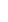 妇产科学202儿科医师专技2应届硕士研究生及以上儿科学常州市第二人民医院公开招聘高层次、紧缺专业人才岗位简介表（不进编）常州市第二人民医院公开招聘高层次、紧缺专业人才岗位简介表（不进编）常州市第二人民医院公开招聘高层次、紧缺专业人才岗位简介表（不进编）常州市第二人民医院公开招聘高层次、紧缺专业人才岗位简介表（不进编）常州市第二人民医院公开招聘高层次、紧缺专业人才岗位简介表（不进编）常州市第二人民医院公开招聘高层次、紧缺专业人才岗位简介表（不进编）常州市第二人民医院公开招聘高层次、紧缺专业人才岗位简介表（不进编）常州市第二人民医院公开招聘高层次、紧缺专业人才岗位简介表（不进编）常州市第二人民医院公开招聘高层次、紧缺专业人才岗位简介表（不进编）常州市第二人民医院公开招聘高层次、紧缺专业人才岗位简介表（不进编）序号岗位
代码岗位
名称岗位
类别招聘
人数招聘对象招聘要求招聘要求招聘要求备注序号岗位
代码岗位
名称岗位
类别招聘
人数招聘对象学历学位专业（方向）其他条件备注101肝胆胰外科医师专技1应届硕士研究生及以上外科学肝胆胰方向202胃肠外科医师 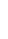 专技1应届硕士研究生及以上 外科学胃肠方向303疝外科医师专技1应届硕士研究生及以上外科学（普外）404骨科医师专技1不限硕士研究生及以上外科学（骨外）以第一或通讯作者发表SCI论文影响因子合计大于10,或单篇影响因子大于5505骨科医师专技1应届硕士研究生及以上运动医学606创伤中心医师专技1应届硕士研究生及以上外科学（骨外）手外科方向，具备显微缝合基础707创伤中心医师专技1应届硕士研究生及以上外科学（胸心外、普外）808血管外科医师专技2不限硕士研究生及以上外科学（普外、骨外）909泌尿外科医师专技1应届硕士研究生及以上外科学（泌尿外）1010神经外科医师专技1应届硕士研究生及以上外科学（神外）取得住院医师规范化培训合格证1111神经外科医师专技1社会硕士研究生及以上外科学（神外）主治医师及以上，以第一或通讯作者发表SCI文章1212眼科医师专技1应届硕士研究生及以上眼科学眼底病方向1313耳鼻咽喉科医师专技1应届硕士研究生及以上耳鼻咽喉科学1414介入科医师专技1应届硕士研究生及以上影像医学与核医学介入方向，取得执业医师资格证1515烧伤整形科医师专技2应届硕士研究生及以上外科学（烧伤、整形）1616妇科医师专技1应届硕士研究生及以上妇产科学1717肿瘤中心医师专技1应届硕士研究生及以上肿瘤学放射治疗方向，英语六级，取得住院医师规范化培训合格证1818肿瘤中心医师专技1应届硕士研究生及以上肿瘤学肿瘤内科或放射治疗方向，英语六级1919内分泌科医师专技1应届硕士研究生及以上内科学（内分泌与代谢病）以第一或通讯作者发表SCI论文影响因子大于2分2020心内科医师专技1应届硕士研究生及以上内科学（心血管病）介入方向2121心超室医师专技1不限硕士研究生及以上临床医学、影像医学与核医学2222麻醉科医师专技3应届硕士研究生及以上麻醉学2323血透医师专技4不限硕士研究生及以上内科学（肾病）2424全科医师专技2不限硕士研究生及以上内科学（心血管病、呼吸系病、内分泌与代谢病）、神经病学2525神经内科医师专技1应届硕士研究生及以上神经病学2626脑电诊断医师专技1应届硕士研究生及以上神经病学电生理、癫痫方向2727神经内科医师专技1不限硕士研究生及以上神经病学介入方向2828呼吸科医师专技2应届硕士研究生及以上内科学（呼吸系病）2929老年病科医师专技1应届硕士研究生及以上神经病学3030老年病科医师专技1应届硕士研究生及以上内科学（心血管病、呼吸系病）3131骨科实验室研究员专技1不限硕士研究生及以上材料工程3232口腔科医师专技2应届硕士研究生及以上口腔临床医学牙周、粘膜方向，取得执业医师资格证3333口腔颌面外科医师专技1应届硕士研究生及以上口腔临床医学颌面外科方向，取得执业医师资格证3434中内科医师专技1应届硕士研究生及以上中医内科学取得执业医师资格证、住院医师规范化培训合格证3535中医骨伤科医师专技1应届硕士研究生及以上中医骨伤科学取得执业医师资格证、住院医师规范化培训合格证3636放射科医师专技1应届硕士研究生及以上影像医学与核医学影像诊断方向，以第一或通讯作者发表北大核心及以上论文3737超声科医师专技2不限硕士研究生及以上临床医学、影像医学与核医学3838检验科医师、技师专技2应届硕士研究生及以上临床检验诊断学3939病理科技师专技1不限硕士研究生及以上病理学与病理生理学、医学检验、生物化学与分子生物学4040Ⅰ期临床试验中心医师专技1社会硕士研究生及以上临床医学主治医师及以上4141护理专技5应届硕士研究生及以上护理学